                               O B J E D N Á V K A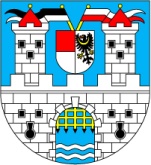                                                                          V Bílině dne:      22.07. 2019Město  Bílina   					        Objednávka č.:  127/2019 HU                                                         Kulturní centrum Bílina, org. složka Města Bíliny Břežánská 50/4 					        Financováno z: 6736692/0800 418 31 Bílina						        Tel. kontakt:  725513552	   IČ: 00266230                                                                                     E-mail:   vedouci@kcbilina.czDIČ: CZ00266230                                                                              Vystavil(a):  Hulinská E.  č.ú.: 6736692/0800, ČS a.s. (umístění org. složky Želivského 54/7,418 01 Bílina) jednající Martinou Tuháčkovouvedoucí organizační složky
Město Bílina – Kulturní centrum Bílina objednává :         Zajištění ozvučení Hlavní scény LA Kyselka v Bílině – akce Den horníků v Bílině dne 7.9.2019.   Cena :  230 583,41,-Kč včetně DPH     Žádáme, abyste při vystavení faktury uvedli všechny náležitosti dle platného právního řádu ČR, zejména zákona č. 89/2012 Sb. NOZ, § 11 zákona č.563/1991 Sb. zákon o účetnictví a § 28 a 29 zákona č.235/2004 Sb. o DPH. Na základě ustanovení § 109 odst.2, písm.c) zákona č. 235/2004 Sb. o DPH budou faktury hrazeny pouze na účty zveřejněné na Daňovém portálu MFČR.Město Bílina prohlašuje, že objednávka není předmětem zdanitelného plnění, a proto nebude  pro výše uvedenou dodávku aplikován režim přenesené daňové povinnosti dle § 92a), e) zákona o DPH.Fakturu zašlete ve dvojím vyhotovení na adresu:           Město Bílina, Břežánská 50/4, 418 31 BílinaDo faktury uveďte číslo objednávky a přiložte její kopii !Tato objednávka bude v plném rozsahu uveřejněna dle zákona č. 340/2015 Sb., o registru smluv a nabývá účinnosti dnem, kdy město Bílina uveřejní objednávku v informačním systému registru smluv na Portále veřejné správy.Příkazce operace:Mgr. Eva Böhmová                                             Správce rozpočtu:Martina  TuháčkováVedoucí odboru školství, kultury a sportu                                                                                                    Příloha objednávky č. 127/2019                                  PÍSEMNÉ   PROHLÁŠENÍ   PŘÍKAZCE  OPERACENa základě dodatku č. 3 ke směrnici č. 4/2004 „Kontrolní systém“ a v souladu s prováděnou řídící kontrolou před vznikem závazku nebo nároku, bylo provedeno ověření  nutné potřeby,  hospodárnosti, efektivnosti,  účelnosti, oprávněnosti vystavení objednávky na dodávku:   služeb  -  prací  -  materiáluObjednávka    byla  -  nebyla    schválena jako oprávněná v souladu se schváleným rozpočtem.Objednávka  byla vystavena na základě usnesení RM č. ………….. ze dne ………………….Objednávka byla vystavena na základě usnesení ZM č. …………... ze dne ………………….Smlouva              byla    -    nebyla       schválena jako oprávněná v souladu se schválenýmrozpočtem. Objednávka/Smlouva byla vystavena na základě výběrového řízení ze dne ............       V Bílině dne  22.07. 2019                                                                                          ………………………………….                                                                                           příkazce operaceAkustika PolákPříční 120431 59 Vysoká PecIČ 73831441 